Harmonogram projektu pn.  Zwiększenie samodzielności i niezależności osób z niepełnosprawnością intelektualną poprzez udział w mieszkaniach treningowych”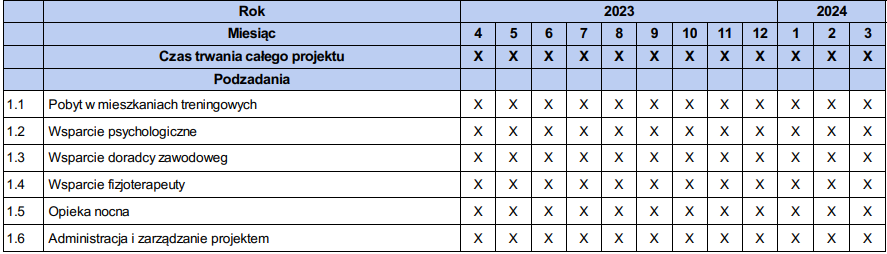 